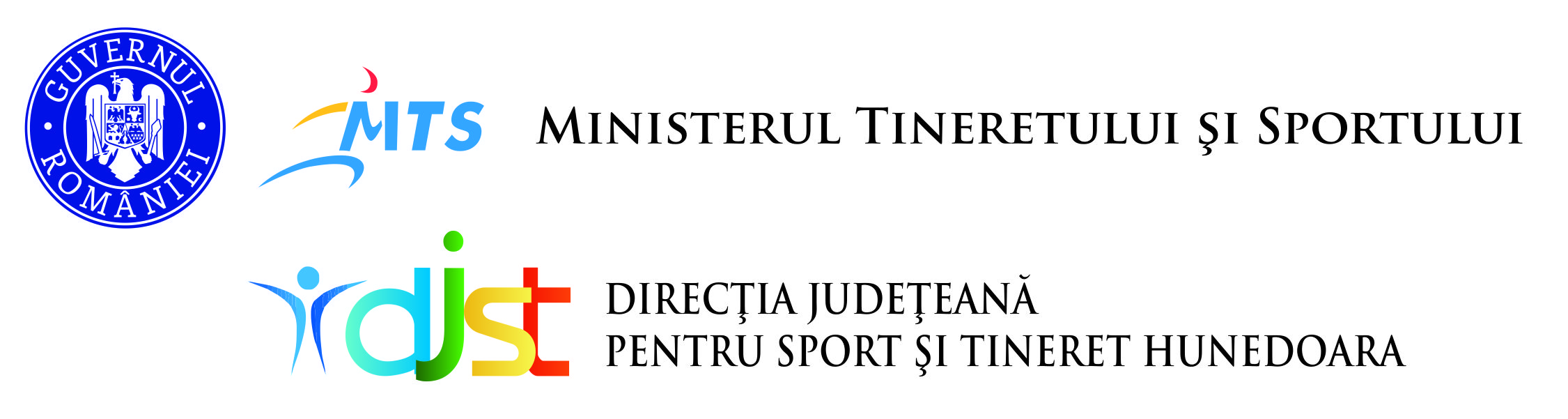 GALA VOLUNTARIATULUI 2020Formular de nominalizareCategoria VOLUNTARUL ANULUIDate de identificareNumele și prenumele:Organizația / instituția:Adresa:Email:Telefon:Vârsta:2. Descrierea cantitativă a activității voluntarului nominalizat- Numărul total de ore de voluntariat realizate în anul 2020: - Vechimea în activități de voluntariat în organizație: - Vechimea în activități de voluntariat în general: Descrierea calitativă a activității voluntarului nominalizatDescrieți activitatea voluntarului nominalizat în anul 2020, subliniind proiectele în care a fost implicat, care a fost scopul acestor proiecte, modalitatea concretă de implicare a voluntarului (sarcini etc.), precum și schimbările produse de voluntar în relație cu scopul propus:Trimiteți pe email la adresa djst.hunedoara@gmail.com3 fotografii sugestive despre voluntar și proiectele de voluntariat din anul 2020 în care a fost implicat.